สถานประกอบการ			:	1. ..............................................................................................................2. .............................................................................................................สถาบันอุดมศึกษา  			:  	......................................................................................................................ข้อมูลอาจารย์ที่ปรึกษา	1. ชื่อ-สกุล			:  	นาย/ นาง/ นางสาว/ ศ./รศ./ผศ..................................................................2. ตำแหน่ง			:	……………………….………………………………………………………………………………..3. สังกัดสาขาวิชา/คณะ     : 	สาขาวิชา....................................................... คณะ.......................................4. เบอร์โทรศัพท์มือถือ		:	………………………......…………………...………………………………………………………5. ไปรษณีย์อิเล็กทรอนิกส์	:	……………………....……………………………………..…………………………………………6. ระยะเวลา		:      (ช่วงระยะเวลาตามแผนโครงการ CWIE)/ปีการศึกษาข้อมูลอาจารย์ที่ปรึกษาร่วม1. ชื่อ-สกุล			:  	นาย/ นาง/ นางสาว/ ศ./รศ./ผศ..................................................................2. ตำแหน่ง			:	……………………….………………………………………………………………………………..3. สังกัดสาขาวิชา/คณะ     : 	สาขาวิชา....................................................... คณะ.......................................4. เบอร์โทรศัพท์มือถือ		:	………………………......…………………...………………………………………………………5. ไปรษณีย์อิเล็กทรอนิกส์	:	……………………....……………………………………..…………………………………………6. ระยะเวลา		:      (ช่วงระยะเวลาตามแผนโครงการ CWIE)/ปีการศึกษาส่วนที่ 1 ข้อมูลนักศึกษาและผลการประเมินนักศึกษาส่วนที่ 2 โครงงานนักศึกษา (แยกตามหัวข้อโครงงาน)2.1 ชื่อโครงงาน (ภาษาไทย)..............................................................................................................................................(ภาษาอังกฤษ)..........................................................................................................................................นักศึกษาลำดับที่ 1ชื่อ-สกุล นักศึกษา..................................................................... รหัสนักศึกษา.....................................................................สถานประกอบการที่ปฏิบัติงาน.............................................................................................................................................ตำแหน่ง/ฝ่ายงานที่ปฏิบัติ....................................................................................................................................................นักศึกษาลำดับที่ 2ชื่อ-สกุล นักศึกษา..................................................................... รหัสนักศึกษา.....................................................................สถานประกอบการที่ปฏิบัติงาน.............................................................................................................................................ตำแหน่ง/ฝ่ายงานที่ปฏิบัติ....................................................................................................................................................บทคัดย่อโครงงาน................................................................................................................................................................................................................................................................................................................................................................................................................................................................................................................................................................................................................................................................................................................................................................................................................................................นวัตกรรม/ประโยชน์ของโครงงานที่สถานประกอบการนำไปใช้................................................................................................................................................................................................................................................................................................................................................................................................................................................................................................................................................................................................................................................................................................................................................................................................................................................มูลค่าที่เกิดขึ้นเมื่อสถานประกอบการนำองค์ความรู้จากโครงงานไปใช้ประโยชน์................................................................................................................................................................................................................................................................................................................................................................................................................................................................................................................................................................................................................................................................................................................................................................................................................................................แนวทางในการถ่ายทอดองค์ความรู้จากโครงงานให้กับสถานประกอบการ................................................................................................................................................................................................................................................................................................................................................................................................................................................................................................................................................................................................................................................................................................................................................................................................................................................แนวทางในการเผยแพร่ความรู้จากโครงงานให้กับสังคม (ถ้ามี)................................................................................................................................................................................................................................................................................................................................................................................................................................................................................................................................................................................................................................................................................................................................................................................................................................................ส่วนที่ 3 การดำเนินงานให้งานด้านการศึกษาเชิงบูรณาการกับการทำงานประสบความสำเร็จ3.1  การดำเนินงานของอาจารย์ที่ปรึกษาก่อนนักศึกษาออกฝึกปฏิบัติงานเชิงบูรณาการกับการทำงาน การเตรียมความพร้อม/สร้างความเข้าใจให้นักศึกษา ................................................................................................................................................................................................................................................................................................................................................................................................................................................................................................................................................................................................................................................................................................................................................................................................................................................การเตรียมความพร้อม/สร้างความเข้าใจให้ผู้ปกครอง................................................................................................................................................................................................................................................................................................................................................................................................................................................................................................................................................................................................................................................................................................................................................................................................................................................การเตรียมความพร้อม/สร้างความเข้าใจให้สถานประกอบการ................................................................................................................................................................................................................................................................................................................................................................................................................................................................................................................................................................................................................................................................................................................................................................................................................................................อุปสรรค/ปัญหาที่พบและแนวทางการแก้ไขให้แก่นักศึกษา................................................................................................................................................................................................................................................................................................................................................................................................................................................................................................................................................................................................................................................................................................................................................................................................................................................3.2  การดำเนินงานของอาจารย์ที่ปรึกษาระหว่างนักศึกษาออกฝึกปฏิบัติงานเชิงบูรณาการกับการทำงานการติดตามการปฏิบัติงานและการติดตามโครงงานระหว่างนักศึกษาออกฝึกปฏิบัติงาน................................................................................................................................................................................................................................................................................................................................................................................................................................................................................................................................................................................................................................................................................................................................................................................................................................................อุปสรรค/ปัญหาที่พบและแนวทางการแก้ไขให้แก่นักศึกษาระหว่างนักศึกษาออกฝึกปฏิบัติงาน................................................................................................................................................................................................................................................................................................................................................................................................................................................................................................................................................................................................................................................................................................................................................................................................................................................3.3  การดำเนินงานของอาจารย์ที่ปรึกษาหลังนักศึกษาออกฝึกปฏิบัติงานเชิงบูรณาการกับการทำงานการประเมินผลการปฏิบัติงานของนักศึกษา................................................................................................................................................................................................................................................................................................................................................................................................................................................................................................................................................................................................................................................................................................................................................................................................................................................การประเมินผลโครงงานของนักศึกษา................................................................................................................................................................................................................................................................................................................................................................................................................................................................................................................................................................................................................................................................................................................................................................................................................................................อุปสรรค/ปัญหาที่พบและแนวทางการแก้ไขให้แก่นักศึกษา................................................................................................................................................................................................................................................................................................................................................................................................................................................................................................................................................................................................................................................................................................................................................................................................................................................3.4 รูปภาพประกอบการดำเนินงานโครงการ CWIE (อย่างน้อย 6 รูปภาพ)ตัวออย่างรูปภาพส่วนที่ 4 ข้อเสนอแนะเพื่อการพัฒนาการดำเนินงานในโครงการ CWIEข้อเสนอแนะสำหรับมหาวิทยาลัยราชภัฎเชียงราย................................................................................................................................................................................................................................................................................................................................................................................................................................................................................................................................................................................................................................................................................................................................................................................................................................................ข้อเสนอแนะสำหรับคณะเทคโนโลยีอุตสาหกรรม................................................................................................................................................................................................................................................................................................................................................................................................................................................................................................................................................................................................................................................................................................................................................................................................................................................ข้อเสนอแนะสำหรับสถานประกอบการ................................................................................................................................................................................................................................................................................................................................................................................................................................................................................................................................................................................................................................................................................................................................................................................................................................................ส่วนที่ 5 เอกสารแนบ- คำสั่งแต่งตั้งอาจารย์ผู้รับผิดชอบและดำเนินโครงการ CWIE- คำสั่งอาจารย์นิเทศก์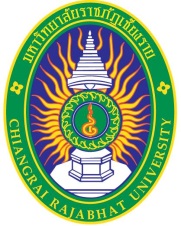 แบบรายงานสรุปการปฏิบัติงานและโครงงานของนักศึกษาโครงการ Cooperative and Work Integrated Education: CWIEคณะเทคโนโลยีอุตสาหกรรม มหาวิทยาลัยราชภัฏเชียงราย ปีการศึกษา ……..
สาขาวิชา...........................................................ลงชื่อผู้จัดทำลงชื่อ...........................................................       (.........................................................)วันที่.......เดือน.................พ.ศ.........ลำดับชื่อ-สกุลรหัสนักศึกษาผลการประเมิน(ผ่าน/ไม่ผ่าน)หมายเหตุผ่าน-ไม่ผ่านระบุเหตุผลภาพที่ 1ภาพที่ 2รูปภาพการให้คำปรึกษารูปภาพการนิเทศก์นักศึกษาภาพที่ 3ภาพที่ 4รูปภาพการฝึกปฏิบัติงานของนักศึกษารูปภาพการประชุมร่วมกับสถานประกอบการภาพที่ 5ภาพที่ 6รูปภาพผลงานนักศึกษารูปภาพสถานประกอบการ